АНАЛИЗ (профилактика правонарушений) за 2020 годПрофилактика правонарушений и преступлений несовершеннолетних в образовательных организациях (далее – ОО) в 2020 году осуществлялась посредствам:создания эффективной системы психолого-педагогической, социальной и правовой поддержки учащихся  и их семей;снижения тенденции роста противоправных деяний, сокращения фактов безнадзорности, правонарушений, преступлений, совершенных учащимися ОО;формирования профессиональной компетентности социальных педагогов.Работа по профилактике девиантного поведения среди несовершеннолетних включает в себя воспитательные, правовые, организационные и другие меры воздействия, благодаря которым выявляются и ликвидируются обстоятельства и условия, приводящие к совершению правонарушений. Профилактическая работа проводится в тесном взаимодействии с органами городской  системы профилактики.С целью предупреждения правонарушений и преступлений несовершеннолетних в 2020 году в школах продолжена активная работа по вовлечению детей и подростков группы социального риска в организованные формы досуга: классные часы, семинары, диспуты, акции, клубы, трудоустройство и т.д. Охват организованным досугом детей, состоящих на межведомственном профилактическом учете (ОДН), внутришкольном (ВШУ) учете  в свободное от занятий время,  составляет три года подряд  100% (2018, 2019 гг. – 100%), что привело к снижению подростковой преступности по некоторым показателям.В связи с ситуацией по распространению новой коронавирусной инфекции, летняя оздоровительная кампания 2020 года не была организована. Для контроля за организацией досуга в период каникул ГУО разработан план  «Подросток», в рамках которого за каждым несовершеннолетним закреплены приказом по школе ответственные педагоги в летний период. Подростки, у которых организована занятость в летний период, как правило, не совершают повторных правонарушений и преступлений в летний период.На 30.12.2020 года в ОО:Учащихся «группы риска» - 51 чел. (АППГ – 58 чел), из них организованным досугом занято –  51 чел. (100%), АППГ-  58 чел.(100%), из них:на внутришкольном учете  -  9 чел. (АППГ- 11 учащихся);на учете в ОДН ОМВД – 42 чел. (АППГ -  47 учащихся); обучаются в спец. ПУ открытого типа –2 подростка;условную меру осуждения имеют – 0 учащихся (АППГ – 0 чел.):поставлено на учет в ОДН, КДН и ЗП в 2020 г. – 70 чел, снято – 73 чел. По выявлению безнадзорных детей находящихся в социально опасном положении регулярно проходят рейдовые мероприятия: в  течение  2020 года ГУО, образовательными организациями совместно с сотрудниками ОДН ОМВД России по г. Черногорску  и  представителями из числа  родителей и педагогов проведено 462 (2019г.- 518) рейдовых мероприятий, посещено 462 (2019г. – 604) семей. На  30.12.2020 года на контроле в ГУО, ОО неблагополучных семей –22 (2019г – 29), из них:на учете в ОДН – 22 (2019г.– 28), из нихв социально опасных условиях – 22 семей (2019г. – 28), в них  56 детей Преступлений  совершено школьниками за отчетный период – 11 по числу лиц – 10 (АППГ- 10 пр./7 чел.). Рост на 9% (АППГ – рост на 8%).Учащимися школ совершено 5 групповых преступлений, 3 из них в группе со взрослыми лицами. 2 подростков на момент совершения преступления состояли на учете в ОДН, 2 ранее совершавшие преступления. Учащийся МБОУ «СОШ № 1» (Стародубцев А.) один совершил 3 преступления.Школьниками совершено:Ст. 158 УК РФ (кража)-9Ст. 166УК РФ (угон) -1Ст. 161 УК РФ (грабеж)-1Основной причиной совершения подростками преступлений  является:- неблагополучие в семьях;- бесконтрольность со стороны родителей;- чувство безнаказанности:- не организованный досуг несовершеннолетних;- неблагополучный круг общения подростков.  За 12 месяцев 2020 года количество общественно-опасных деяний (далее – ООД), совершенных подростками по не достижению возраста уголовной ответственности  совершено  24 по числу лиц – 33 (АППГ – 28/35), снижение на 15%. Из 24 ООД – 6 групповых. Наибольшее количество ООД  совершили учащиеся МБОУ «СОШ № № 4,6,9,20».Основной причиной совершения общественно-опасных деяний является незнание и непонимание обучающимися ответственности за совершение противоправных поступков. В образовательных организациях усилена работа, направленная на выявление и профилактику употребления несовершеннолетними наркотических средств, психоактивных веществ и алкоголя. За 12 месяцев 2020 года 11 (АППГ-12) школьников выявлены в состоянии опьянения и  за распитие спиртной продукции, употребление психотропных веществ: Лицей – 5 чел., школа № 5 – 4 чел.,  в шк. № 4,6  по 1 чел., в шк. № № 1,3,7,9,13,15,16,19,20, Гимназия – 0 чел.Особое внимание уделяется самовольным уходам несовершеннолетних из семей и детских учреждений. Так за 12 месяцев 2020 года в ДЧ ОМВД по г. Черногорску  поступило 15 (АППГ – 19) заявлений о самовольном уходе  на  15 школьников из дома.  Основными причинами совершения несовершеннолетними самовольных уходов из дома по-прежнему  являются:-  особенности подросткового возраста;- конфликты в семье;- педагогическая запущенность;- генетическая предрасположенность;- противоправная направленность поведения, склад характера.За 12 месяцев 2020 года выявлено 1 (АППГ – 2)  попытка суицида среди несовершеннолетних. По каждому факту попытки суицида  проведены проверки   и сформирован пакет документов для предоставления в ГУО, МОиНРХ, КДН и ЗП МО г. Черногорск.В целях решения проблем, связанных с формированием у детей и подростков потребности в здоровом образе жизни и получением поддержки и помощи в ситуациях, связанных с риском причинения вреда здоровью, осуществлялось ГУО, ОО в 2020 году посредством активизации антинаркотического молодежного волонтерского движения, участия волонтеров в городских, республиканских, всероссийских  акциях, квестах, обучающих семинарах, слетах. Организация и проведение социально-психологического тестирования обучающихся на предмет профилактики наркомании среди несовершеннолетних осуществляется согласно плану-графику МОиН РХ. Во исполнение Федерального закона от 29.12.2012 № 273-ФЗ «Об образовании в Российской Федерации», письма Министерства просвещения Российской Федерации от 05.08.2020 года № ДГ-1255/07  «О направлении информации», приказа Министерства образования и науки Республики Хакасия от 14.08.2020 года № 100-588 «О социально-психологическом тестировании лиц, обучающихся в общеобразовательных организациях  и профессиональных образовательных организациях Республики Хакасия, образовательных организациях высшего образования, расположенных на территории Республики Хакасия в 2020/2021 учебном году», в целях организации работы по развитию системы раннего выявления лиц, допускающих немедицинское потребление наркотических средств и психотропных веществ, в образовательных организациях, подведомственных ГУО, на основании приказа ГУО от 04.09.2020 года № 661 в период с 01.10.2020 года по 01.11.2020 года во всех ОО (кроме НОШ № 3) организовано социально-психологическое тестирование учащихся 13-18 лет на предмет выявления немедицинского потребления наркотических средств и психотропных веществ. По информации МО и Н РХ № 100-9532 от 26.11.2020 года в соответствии с письмом Департамента государственной политики в сфере защиты прав детей Министерства просвещения Российской Федерации (далее – Департамент) от 06.11.2020 № 07-6746 «О направлении информации», сроки проведения социально-психологического тестирования обучающихся в общеобразовательных организациях и профессиональных образовательных организациях, направленного на раннее выявления лиц, допускающих немедицинское потребление наркотических средств и психотропных веществ, установленные соответствующими нормативными правовыми актами и рекомендованные письмом Департамента от 05.08.2020 года № ДГ – 1255/07, перенесены до 15.02.2021 года с целью обеспечения максимального охвата прохождения обучающимися социально-психологического тестирования.С выявленной группой риска будет спланирована профилактическая работа в течение учебного года по средствам реализации комплекса мероприятий социальной рекламы, направленных на формирование здорового образа жизни, профилактику девиантного  поведения, организацию выпуска буклетов, листовок, плакатов, видеороликов о пагубном влиянии наркотиков, иных психоактивных веществ на молодой, растущий организм.С целью профилактики наркомании, пропаганды здорового образа жизни в ОО №№ 1,9,15,17,18,20, МБОУ ДО ЦРТ, ЦТиД организовано волонтерское  движение   среди старшеклассников. В 2020/2021 учебном году волонтеры школ приняли участие во Всероссийских, республиканских, городских акциях, спортивных мероприятиях по плану ГУО, ОО:Соберем детей в школуВсемирный день трезвостиЕдиный день профилактикиНеделя добрых делДень правовой помощи ребенкуДети России – 2020Всемирный День волонтераРеспубликанский форум волонтерских объединений «Объединенные добром»Салют, победа!Всероссийская акция «Стоп ВИЧ/СПИД»Республиканская экологическая акция «Мы чистим мир! Спасем планету от пластика» и др.Волонтерами организован выпуск листовок, буклетов, создаются видеоролики о пагубном влиянии наркотиков на подрастающий организм. В рамках месячника «Мой выбор - мое здоровье!» проводится ежегодный городской смотр-конкурс волонтерских групп (уже 13) с целью развития и поддержки детского волонтерского движения, объединения лидеров  волонтерских групп для развития потенциала городского молодежного добровольчества по решению социально значимых вопросов, создания условий для эффективной деятельности волонтерских объединений по пропаганде и формированию здорового образа жизни в молодежной среде. Волонтерами в 2020/2021 учебном году продолжена активная работа по разработке и реализации социально значимых проектов: «Дари добро», «Помощь погорельцам», «Елка добра», «Помоги другому ребенку»,  «Салют, Победа!» (шк.1), «Наша цель – здоровье!» (шк.9), «Помощь бездомным животным» (гимназия), «Протянем руку помощи» (шк. 20), «Пригорск – наш дом!» (шк. 15), «Очистим город вместе» (МБОУ ДО «ЦРТ»), «Равный - равному» (МБОУ ДО «ЦТиР». В декабре 2020 года в рамках республиканского социально-образовательного проекта «Школа волонтера»  28 учащихся школы № 1  и 1 педагог прошли обучение. Волонтерский отряд «»МБОУ «СОШ № 1» Импульс стал победителем Республиканского форума антинаркотического молодёжного волонтёрского общественного движения «Здоровое поколение – 2020» (рук. Пушпашева Л.Ю.), 2 место – «ОСА» МБОУ ДО «Центр творчества и досуга» (рук. Дружинина Т.Е.).Реализация комплекса мероприятий социальной рекламы, направленных на формирование здорового образа жизни, профилактику суицидального поведения среди несовершеннолетних решалась в рамках реализации  муниципальной программы «Развитие образования в городе Черногорске (2016-2020 годы)», подпрограмма «Развитие системы дополнительного образования детей, выявление и поддержка одаренных детей и молодежи, создание условий для комплексного развития и жизнедеятельности детей» - организован учащимися выпуск буклетов, листовок, плакатов, видеороликов о пагубном влиянии алкоголя, табакокурения, наркотиков, иных психоактивных веществ.Анализ состояния преступности несовершеннолетних учащихся ОО показывает, что благодаря совместной эффективной работе ГУО  во взаимодействии с другими субъектами профилактики, принимаемым мерам превентивного характера, на территории г. Черногорска на протяжении последних лет отмечается положительная динамика по декриминализации подростковой среды. Совершенные подростками преступные деяния не оказали заметного влияния на общесоциальную обстановку в городе. Значительная их часть относится к составам небольшой и средней тяжести. В соответствии с планом работы Городского управления образованием администрации города Черногорска в период с 14.10.2020г. по 30.10.2020г. (приказ ГУО от 06.10.2020г. № 811) проведена проверка деятельности общеобразовательных организаций города по выполнению ФЗ РФ от 24.06.1999 г. № 120 «Об основах системы профилактики безнадзорности  и правонарушений несовершеннолетних». Цель проверки:  установить соответствие деятельности общеобразовательных организаций города по  выполнению ФЗ РФ от 24.06.1999 г. № 120  «Об основах системы профилактики безнадзорности и правонарушений несовершеннолетних»,  организацию индивидуальной профилактической работы по ведению программ реабилитации и адаптации несовершеннолетних, состоящих на различных видах профилактического учета, оказание необходимой методической помощи. Анализ деятельности по выполнению ФЗ РФ от 24.06.1999 г. № 120 «Об основах системы профилактики безнадзорности  и правонарушений несовершеннолетних» общеобразовательных организаций    №№ 3,6,7,9,13,15,16,19 (руководители – Гераськина Т.В., Большакова Т.П., Богодухова Т.М., Салько Н.А., Хамедов Р.А., Светова С.А.) показал, что данное направление работы организовано в соответствии с действующим законодательством.В целях повышения эффективности работы  соответствия деятельности ОО по  выполнению ФЗ РФ от 24.06.1999 г. № 120  «Об основах системы профилактики безнадзорности и правонарушений несовершеннолетних», организации индивидуальной профилактической работы по ведению программ реабилитации и адаптации несовершеннолетних, состоящих на различных видах профилактического учета   ГУО рекомендует руководителям ОО в 2021 году:включить в программы реабилитации и адаптации несовершеннолетних, состоящих на различных видах профилактического учета, информацию об организации досуга в каникулярный период и приказ о закреплении ответственных за работу в летний период;выписки из протоколов решений Совета по профилактике о заслушивании несовершеннолетних с самоотчетом дополнить строкой – «самоотчет принят (не принят, принят с замечаниями)»;исключить формальный подход к реализации программных мероприятий по реабилитации и адаптации несовершеннолетних и их семей;первоочередное внимание уделять предупреждению и раннему выявлению семейного неблагополучия; установить своевременное выявление  семьей, находящиеся в социально опасном положении, оказание им помощи в обучении и воспитании детей, а также незамедлительное информирование органов внутренних дел, КДН и ЗП о случаях физического и психического насилия (половой неприкосновенности) над несовершеннолетними в семьях;усилить контроль за организацией досуга (100% занятость) обучающихся, состоящих на различных видах профилактического учета;установить постоянное и эффективное взаимодействие с органами внутренних дел, систематически привлекать их к воспитательным мероприятиям по профилактике безнадзорности и правонарушений несовершеннолетних;с целью предупреждения противоправного поведения несовершеннолетних своевременно информировать ОДН ОМВД России по г. Черногорску о нарушениях, совершенных несовершеннолетними.Однако, несмотря на повышение качества проводимой работы необходимо продолжать совершенствовать деятельность образовательных организаций по профилактике правонарушений несовершеннолетних, устранять выявленные в ходе ведомственных  проверок недостатки, а именно:Содействовать повышению социально-правовой работы в образовательных организациях в сфере профилактики наркозависимости, правонарушений и семейного неблагополучия несовершеннолетних по средствам взаимодействия с субъектами городской системы профилактики.Повышать эффективность работы по профилактике насилия (в том числе полового) и жестокого обращения в отношении несовершеннолетних, обеспечивать  их законные интересы и защиту прав. Выявлять и устранять условия и причины, способствующие совершению правонарушений несовершеннолетних.В приоритетном порядке оказывать содействие  в организации досуга, отдыха и оздоровления несовершеннолетних группы социального риска, нуждающихся в особой заботе государства.Совершенствовать профессиональную компетентность, рост творческого потенциала социальных педагогов через организацию работы методического объединения, работу творческих групп, участие в  республиканских и городских семинарах, специализированных курсах и других форм обучения (анализ повышения курсовой подготовки социальных педагогов, педагогов психологов, других категорий педагогических работников показал, что направлению по вопросам профилактики безнадзорности и правонарушений несовершеннолетних предпочитают направление методической работы по предмету).Руководителям ОО в целях стабилизации криминогенной обстановки среди несовершеннолетних учащихся рекомендовано:Проанализировать работу ОО в данном направлении за 2020 год.Разработать на 2021 год комплекс дополнительных мер профилактического характера по стабилизации криминогенной обстановки, направленный на снижение преступлений и общественно-опасных деяний,  совершаемых несовершеннолетними   (до 10.02.2021 года предоставить в ГМК).Организовать эффективную работу по профилактике употребления несовершеннолетними спиртных напитков, наркотических средств и психотропных веществ (в течение 2021 года). Минимизировать риски суицидальных попыток несовершеннолетних по средствам активизации профилактической работы социально-психологических  служб ОО и незамедлительно информировать правоохранительные органы (прокуратуру, ОДН ОМВД по г. Черногорску), ГУО, КДН и ЗП (весь период).Продолжить в 2021 году разъяснительную работу с учащимися и их родителями (законными представителями) об уголовной и административной ответственности за противоправные поступки.Привлекать к работе по профилактике правонарушений среди учащихся начальных классов учеников, входящих в юные отряды полиции, полицейские классы (весь период).Продолжить работу по выявлению раннего неблагополучия в семьях, принимать своевременные меры к стабилизации обстановки в семье исходя из выявленных причин и условий (постоянно).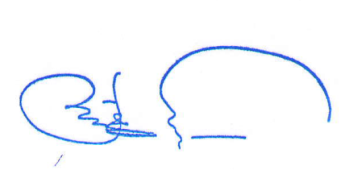 Руководитель управления                                                           Е.Г. ЧернышеваМетодист ГМК  С.В. Турова,8(39031)35023ГУО (ОО)Общее кол-во обучающихся 13-18 летКоличество обучающихся, прошедших тестированиеКоличество обучающихся, прошедших тестированиеКоличество обучающихся, прошедших тестированиеКоличество обучающихся, прошедших тестированиеГУО (ОО)Общее кол-во обучающихся 13-18 летВсего, чел.Не прошли тестирование чел.Группа риска, чел.% от числа обучающихся, прошедших тестированиеГУО (ОО)2942 (АППГ- 2894)2590 (АППГ -2699)352 (АППГ-195)16 (АППГ-123)0,71 (АППГ -4,5)